Collect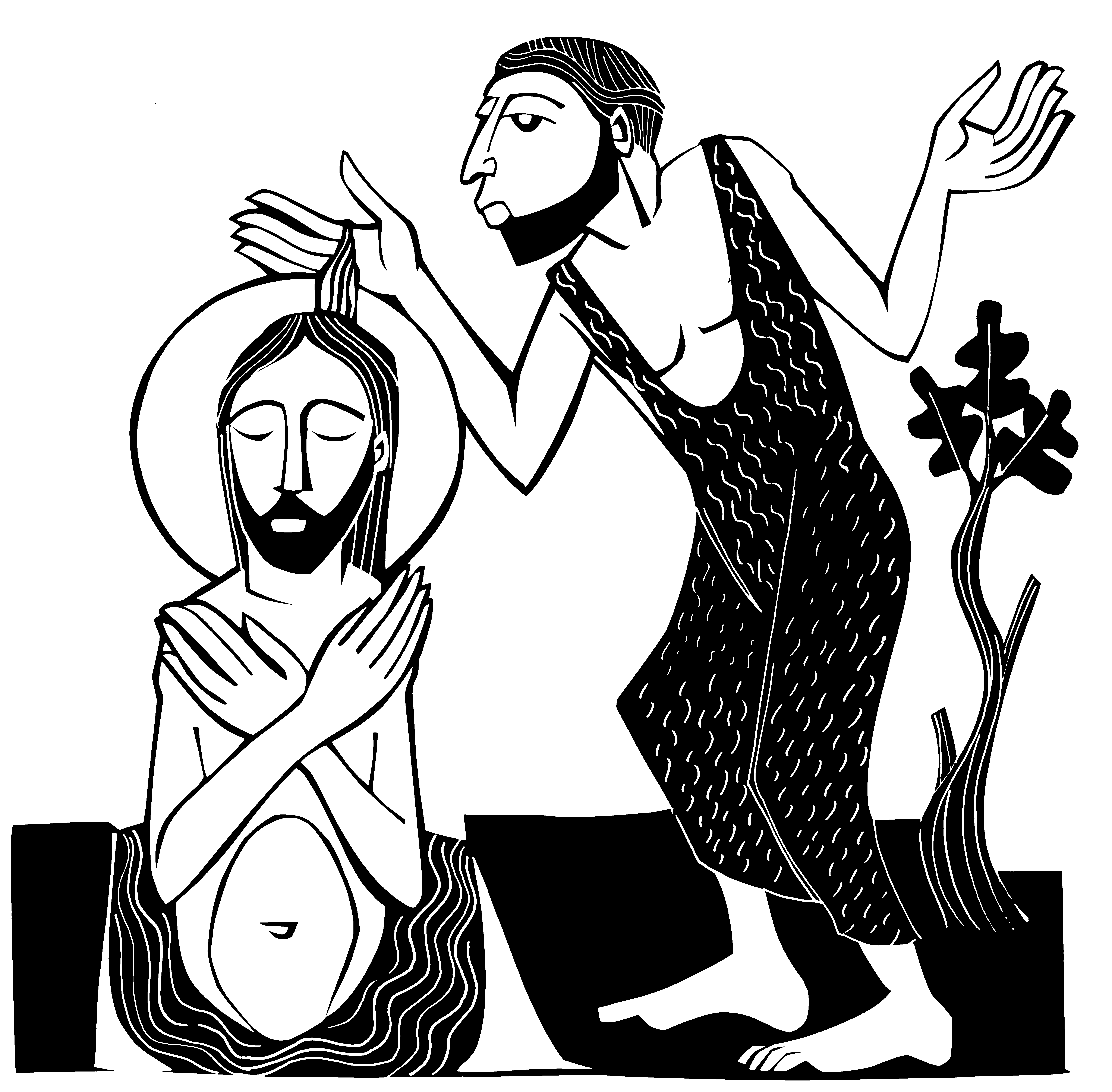 Eternal Father,who at the baptism of Jesusrevealed him to be your Son,anointing him with the Holy Spirit:grant to us, who are born again by water and the Spirit,that we may be faithful to our calling as your adopted children;through Jesus Christ your Son our Lord,who is alive and reigns with you,in the unity of the Holy Spirit,one God, now and for ever.Amen.Acts 8.14-1714 Now when the apostles at Jerusalem heard that Samaria had accepted the word of God, they sent Peter and John to them. 15The two went down and prayed for them that they might receive the Holy Spirit 16(for as yet the Spirit had not come* upon any of them; they had only been baptized in the name of the Lord Jesus). 17Then Peter and John* laid their hands on them, and they received the Holy Spirit. Luke 3.15-17, 21-2215 As the people were filled with expectation, and all were questioning in their hearts concerning John, whether he might be the Messiah, 16John answered all of them by saying, ‘I baptize you with water; but one who is more powerful than I is coming; I am not worthy to untie the thong of his sandals. He will baptize you with the Holy Spirit and fire. 17His winnowing-fork is in his hand, to clear his threshing-floor and to gather the wheat into his granary; but the chaff he will burn with unquenchable fire.’ 21 Now when all the people were baptized, and when Jesus also had been baptized and was praying, the heaven was opened, 22and the Holy Spirit descended upon him in bodily form like a dove. And a voice came from heaven, ‘You are my Son, the Beloved; with you I am well pleased.’Post Communion PrayerLord of all time and eternity,you opened the heavens and revealed yourself as Fatherin the baptism of Jesus your beloved Son:by the power of your Spiritcomplete the heavenly work of our rebirththrough the waters of the new creation;through Jesus Christ our Lord. Amen.NOTICES:At the end of the service please take this sheet home with you. If you could put your hymnbook on the shelf by the door please and the service book in the box.For events, contact details and notices please see the January newsletter or magazine.To enable us to make pastoral visits in as safe a manner as possible please contact the Vicar if you would like a visit. Present Aid at St Mary’sThank you to those who supported this as we raised £174. A list of items we have been able to send will be available once we can make the necessary arrangements.Confirmation ServiceWe are pleased that Bishop Mark will be with us on 30th January for our Confirmation Service. If you would like to know about Confirmation please speak to the Vicar in good time beforehand. Forthcoming Services (subject to any changes in Covid rules that may be announced)9 January	Baptism of Christ9.30am		Holy Communion at St Mary’s11.00am	Holy Communion at St Peter’s16 January	Plough Sunday / Epiphany 29.30am		Plough Sunday at St Mary’s11.00am	Plough Sunday at St Peter’s23 January	Epiphany 39.30am		Holy Communion at St Mary’s11.00am	Morning Prayer & Baptism at St 		Peter’s30 January	Epiphany 410.30am	Benefice Confirmation at St Mary’s 		with Bishop Mark, the Bishop of		ChesterPCC MeetingsSt Mary’s PCC meets in the Mews on Tuesday 11th January at 7.30pmSt Peter’s PCC meets in the Red Lion on Monday 17th January at 7.30pm.NB This sheet was prepared before the Vicar’s Christmas break so if Covid rules change some things listed may need to be revised.This weekWednesday 9.00am Men’s breakfast at Tarporley Garden CentreWednesday 4.00pm  St Mary’s Fabric & Churchyard Committee meetingSaturday 10.00am Baptism Preparation in the Mews